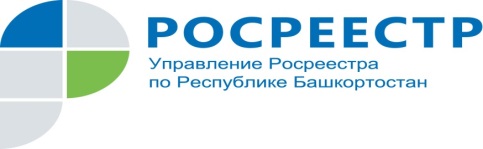 РЕСПУБЛИКА БАШКОРТОСТАН ЗАНИМАЕТ ПЕРВОЕ МЕСТО ПО КОЛИЧЕСТВУ ПОСТАВЛЕННЫХ НА КАДАСТРОВЫЙ УЧЕТ ОБЪЕКТОВ НЕДВИЖИМОСТИ В ПРИВОЛЖСКОМ ФЕДЕРАЛЬНОМ ОКРУГЕКак сообщает пресс-служба Управления Росреестра по Республике Башкортостан, согласно данным, предоставленным Центральным аппаратом Росреестра по состоянию на декабрь 2020 года, общее количество объектов недвижимости, учтенных ведомством в Едином государственном реестре недвижимости (ЕГРН) по Российской Федерации, составляет порядка 170 миллионов (169 769 762).Среди федеральных округов лидирует по количеству поставленных на кадастровый учет объектов недвижимости Центральный Федеральный округ, где в ЕГРН учтено 48 268 332 объекта. Второе место занимает Приволжский Федеральный округ, где на кадастровый учет поставлено 35 349 728 объектов недвижимости.Республика Башкортостан по количеству учтенных объектов недвижимости (4 468 459) занимает шестое место среди всех регионов РФ и первое место – среди регионов Приволжского Федерального округа, опережая Республику Татарстан (4 353 886) и Нижегородскую область (4 041 670). В остальных регионах ПФО количество учтенных объектов не превышает 4 миллионов.Больше чем в Республике Башкортостан на кадастровый учет поставлено объектов в Московской области (13 608 720), г. Москве (7 279 318), Краснодарском крае (6 689 233), Ростовской (6 252 080) и Свердловской (4 668 233) областях.С уважением, начальник межмуниципального отдела по Благоварскому и Чишминскому районгам Управления Росреестра по Республике Башкортостан                      Якупова Г.Д.